APOYO COMPLEMENTARIO A LOS OBJETIVOS DE APRENDIZAJE 1° BÁSICO A-B-CRecursos educativos online Refuerzo Nociones Temporales “Ayer, hoy y mañana” – Días de la semana. Busque, observen y escuchen en www.youtube.com el video con el siguiente nombre “Aprendemos las partes del día y los días de la semana con Pelayo y su pandilla”.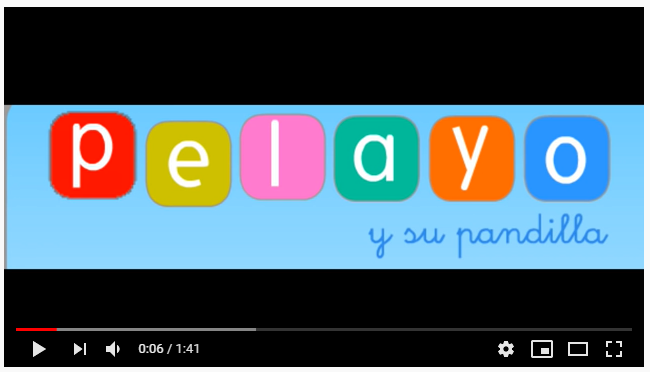 Ingrese al siguiente link y observe https://www.youtube.com/watch?v=VUYA3vK8bHI  Recuerde encender los parlantes del computador. Escuchen cuantas veces sea necesario.En su pantalla aparecerá lo siguiente: 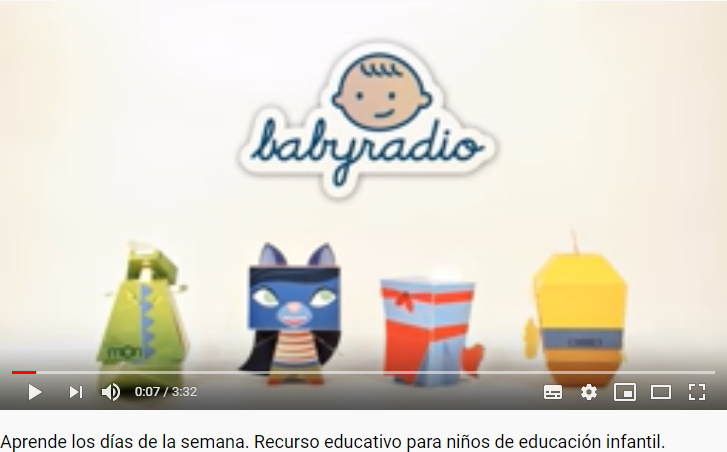 Ingrese al link y repase nuevamente los días de la semana https://www.youtube.com/watch?v=ZKbYDeQ_wNg. Escuchen cuantas veces sea necesario.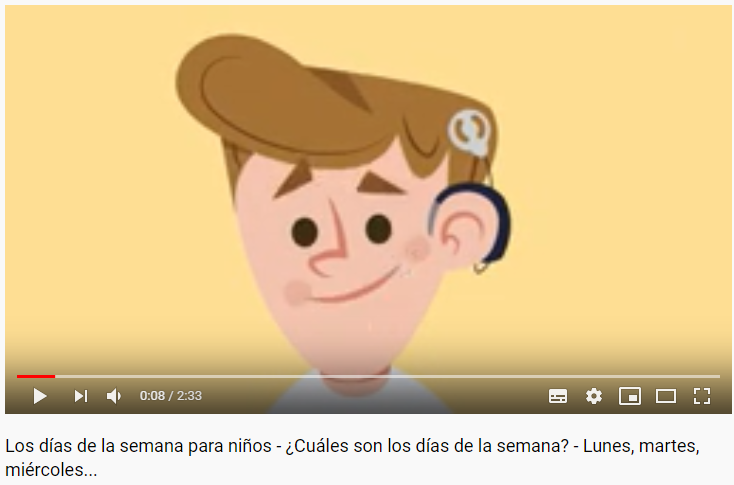 Para finalizar pregunte a su hij@: ¿Cuál es el primer día de la semana? ¿Cuáles días corresponden al “Fin de semana”?¿Cuál es tu día favorito? ¿por qué?¿Qué día fue ayer? ¿qué día es hoy? ¿qué día será mañana?¿Qué día viene después del jueves?¿Qué día está antes del martes?Pídale que se tape sus ojitos, se concentre y repita los siete días de la semana en orden. 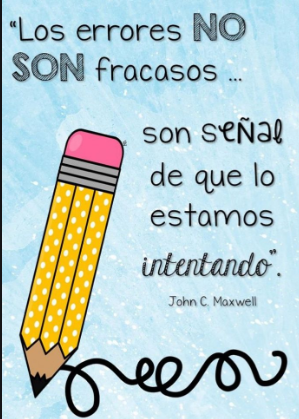 “Quédate en casa si puedes”